Boater DivisionTournament Report CTC_Day2_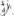 7/13-7/14/2019 St. Lawrence River Massena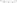 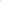 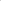 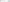  ParticipantBoaw#FishwgtPnlty Bonus	BIFTotal	YTDB	Points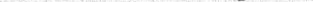 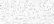 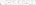 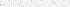 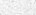 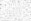 	Total Fish Released: 283 ( 98.26%)	Average Weight I Participant: 22.02July 14, 2019	Page IDivision: NEW YORK 5Federation#:PROPRO1CHRIS COUNAHAN10/934.87.5034.372JAMES LOOMIS10/1032.324.4432.323AJ Slegona10/1032.2632.264Kenneth Bracy10/1031.5531.555ZACK CULLEN10/1031.354.4731.356Kerry Rice10/1031.194.2831.197Randall Lamanche10/1031.0531.058TJ Valle10/1030.8030.809Chuck Rowlee10/1029.8129.8110Ralph Alexander10/1028.8128.8111TIGE NONI10/1028.2028.2012JORDAN CAVALIERE10/1028.084.8428.0813JOHN LANDSDOWN10/1027.134.1527.1314Corey Palmer10/1026.4926.4915Joe Matt8/825.0125.0116CHRIS NEWTON9/924.2024.2017Rod Brown9/922.0822.0818JOEY FRIEND8/821.8121.8119MIKE OBRIEN7/621.10.5020.6020Brady Schoonover7/719.3819.3821Fred Morrill9/922.233.0019.2322CHRIS SPERLING9/918.9118.9123Ron Bracy6/6	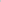 18.5618.5624RICH RUSSELL7/718.415.0918.4125WILLIAM WELCH8/818.273.5918.2726George Dandrea8/818.2618.2627GEORGE PUSKAR8/817.3717.3728Ben Grieco7/715.283.2715.2829Charlie Prince6/615.104.3215.10303132DON BELLLuke MattZACHARY HAJECATE7/515.2113.6812.431.0014.2113.6812.4333Bill Peck3/311.584.5211.5834Doug Kirkbride5/58.923.348.9235Joe Horton9.37.50.908.8736WADE MCCLURG1/11.821.821.8236Total Participants: 36Total Fish Weight: 792.89Total Fish Weighed: 2881/11.82Total Hours Fished:Total Hours Fished:36Total Participants: 36Total Fish Weight: 792.89Total Fish Weighed: 2881/11.82Average Fish Weight: 2.75Average #Fish/Participant: 8.00Average Fish Weight: 2.75Average #Fish/Participant: 8.00Average Fish Weight: 2.75Average #Fish/Participant: 8.00